MSHSAA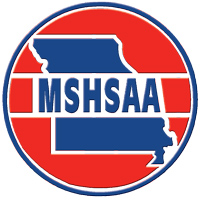 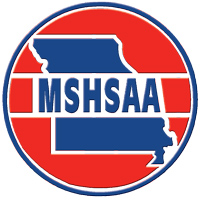  FOOTBALL PLAYOFF PASS LIST  District Semifinal		  8-man	  Class 4	  District Championship		  Class 1	  Class 5	  State Quarterfinal		  Class 2	  Class 6  State Semifinal		  Class 3School Name:         INSTRUCTIONS:  Use this pass list for school administrators, pep club sponsors, and bus drivers (see back page for more details).  Pass list (Page 1 only) can be e-mailed, faxed, or hand-carried to the site manager.SCHOOL VERIFICATION - I certify that the persons listed above meet the criteria that has been established and that is listed in the Football Manual (Section 4-D; pages 12-13) and on the back of this form.  There has been no abuse of these provisions, and the unused spaces are voided.Signed:         	Date:                                   Superintendent, Principal, or Athletic DirectorTHIS PAGE IS FOR INFORMATION ONLYDO NOT INCLUDE THIS PAGE WHEN SENDING TO THE SITE MANAGERSECTION 4:  	INSTRUCTIONS FOR MANAGERS Pages 13-14 Football ManualD.	PASSES:In the district, quarterfinal, and semifinal games, pass lists shall be provided to the manager by the participating schools.  Do not include players, coaches, or managers that arrive with the team.  Anyone not arriving with the team shall be listed on the pass list.  Cheerleaders in uniform shall not be listed; however, the cheerleader sponsor shall be listed.  Scouts from potential opponents must have a letter from their school administrator for admittance; otherwise, they will be required to purchase an admission.  It is recommended that the host manager be contacted in advance if a scout is scheduled to attend. It is permissible for a scout to videotape.Missouri Sportswriters and Sportscasters Membership Cards will be honored through semifinal contests.  Other press passes shall be honored only if the bearer has proper identification from the newspaper, radio station, or television station and the bearer of the pass is actually covering the event.Band members and band directors in uniform from the participating schools who are going to march are to be admitted free.Board of Director’s passes shall be honored.Managers shall not issue any passes except to their school administrators and the workers at the game.  If additional passes are desired by the host school, they may be purchased from their share of the net receipts.No passes are to be provided for high school or college coaches. The Board of Directors has become concerned about the abuse of passes at this event; hence, your full cooperation is appreciated.NamePositionNamePosition116217318419520621722823924102511261227132814291530